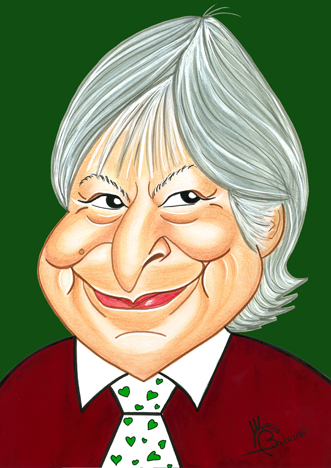 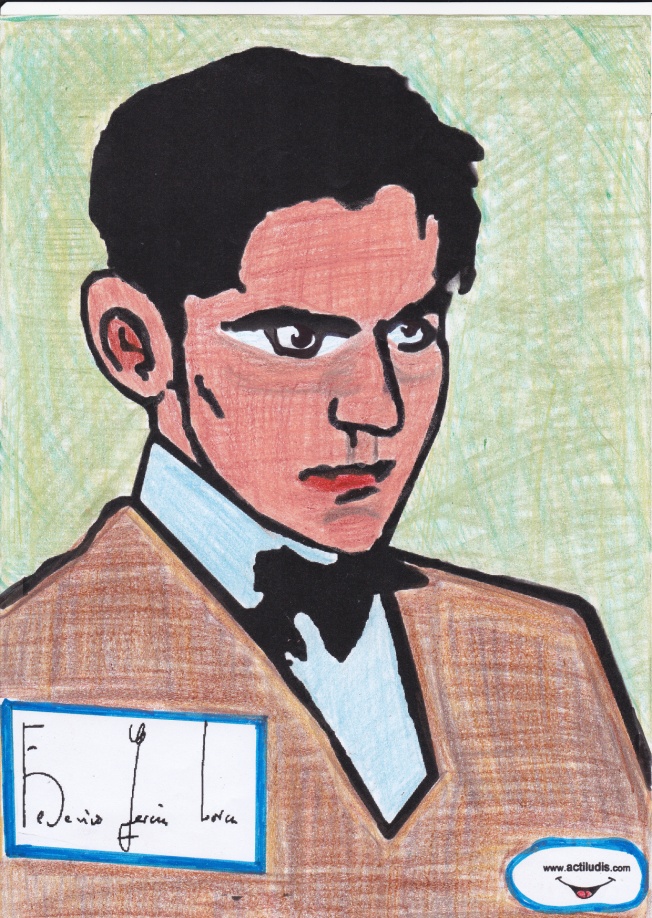 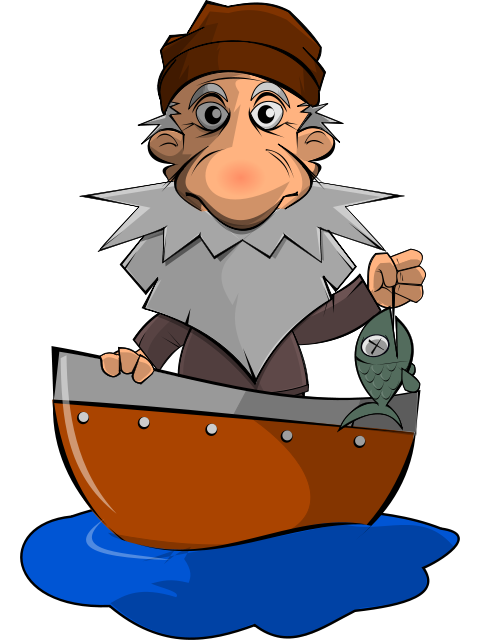 p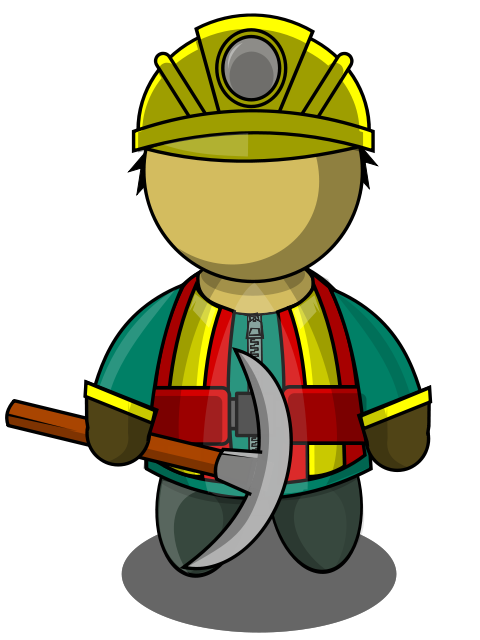 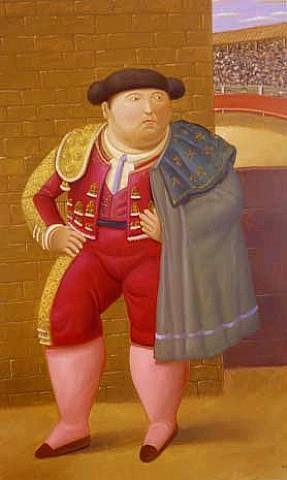 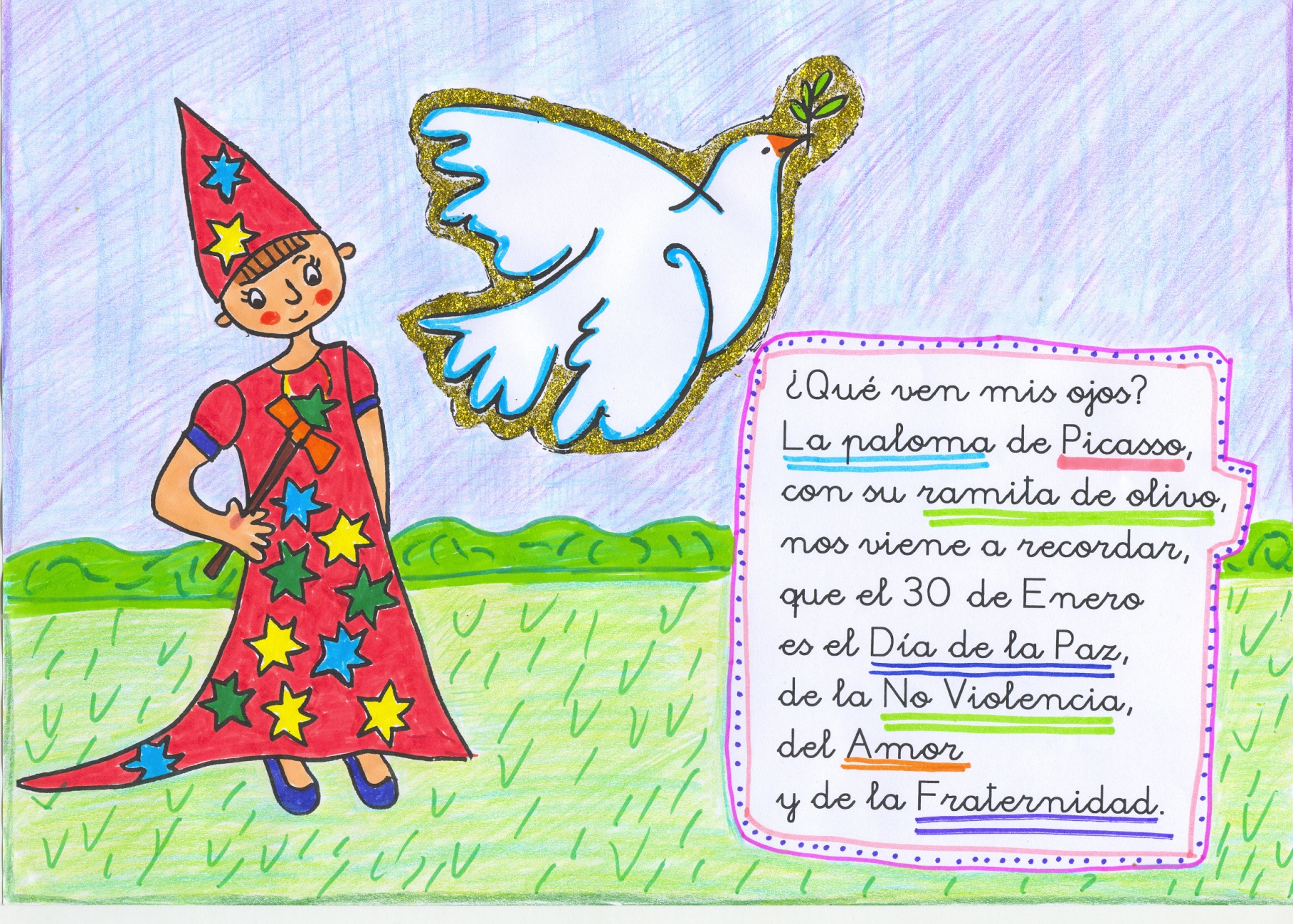 